        «20»   декабрь   2021 й. _                №  39                  «20»    декабря  2021  г.___О внесении изменений в постановление главы сельского поселения №38 от 16 декабря 2021 года «О создании условий для реализации мер, направленных на укрепление межнационального и межконфессионального согласия, сохранение и развитие языков и культуры народов Российской Федерации, проживающих на территории сельского поселения Горьковский сельсовет муниципального района Кушнаренковский район Республики Башкортостан, социальную и культурную адаптацию мигрантов, профилактику межнациональных (межэтнических) конфликтов»Рассмотрев протест прокуратуры Кушнаренковского района от 16.12.2021г. № 7д-2021 на отдельные пункты Положения о создании условий для реализации мер, направленных на укрепление межнационального и межконфессионального согласия, сохранение и развитие языков и культуры народов Российской Федерации, проживающих на территории сельского поселения Горьковский сельсовет муниципального района Кушнаренковский район Республики Башкортостан, социальную и культурную адаптацию мигрантов, профилактику межнациональных (межэтнических) конфликтов, на основании ст.3 ФЗ №114-ФЗ «О противодействии экстремистской деятельности»  ПОСТАНОВЛЯЮ:Отменить пункт 6 «Ликвидация последствий конфликтных ситуаций» Положения о создании условий для реализации мер, направленных на укрепление межнационального и межконфессионального согласия, сохранение и развитие языков и культуры народов Российской Федерации, проживающих на территории сельского поселения Горьковский сельсовет муниципального района Кушнаренковский район Республики Башкортостан, социальную и культурную адаптацию мигрантов, профилактику межнациональных (межэтнических) конфликтов. Контроль выполнения настоящего Постановления оставляю за собой.Глава администрации                                                 Д.И.Шарафеевбашkортостан  РеспубликаһыКушнаренко районы муниципаль районыныңгорький ауыл советыауыл биләмәһе башлыгы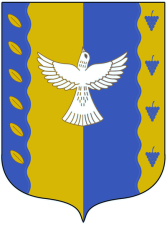 глава сельского поселения ГОРЬКОВСКИЙ  сельсовет  муниципального  района Кушнаренковский районРеспублики  БашкортостанKАРАРПОСТАНОВЛЕНИЕ